DOMANDA PER  CONGEDO PARENTALE/MALATTIA BAMBINOAL DIRIGENTE SCOLASTICOI.C. PIAZZA DE CUPISROMA__l_ sottoscritt__ _______________________________________ in servizio presso codesto Istituto in qualità di ______________________________ essendo genitore di _________________________________________nato il _______________________a _________________________COMUNICOche intendo assentarmi dal lavoro per:CONGEDO PARENTALE 1° mese completamente retribuito entro il 12° anno di vita;   dal 2° al 6 °mese entro il 6°anno di vita al 30%;  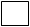 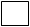  congedo parentale dal 6° all’8° anno di vita al 30% (se il reddito individuale annuale non supera il 2,5 della pensione minima relativa all’anno precedente all’uopo si presenta copia della dichiarazione dei redditi);  congedo parentale senza retribuzione.MALATTIA DEL BAMBINO  inferiore ai 3 anni      superiore ai 3 anni (senza retribuzione) ai sensi dell’art.32 del D.Lgl 26/03/2001 n.151, modificato dal D.Lgl n.80 del 15/06/2015, per il periododal _____________________ al ____________________(totale gg._____).  A tal fineDICHIAROche l’altro genitore _____________________________________________________________________non è lavoratore dipendenteè lavoratore dipendente dal ______________ presso __________________________che quindi il congedo parentale fino ad oggi fruito da entrambi i genitori (o da me solo sottoscritt__, quale unico affidatario del minore) è relativo ai seguenti periodi:Data________________					Firma ____________________________Recapiti: ______________________________________	   	Visto: IL DIRIGENTE SCOLASTICO 								                	              (Prof.ssa Lucia  De Michele) Si allega dichiarazione del coniugeMOD. DICHIARAZIONE IL/LA SOTTOSCRITT___ ___________________________________________________GENITORE DI ____________________________________________________________NATO A ______________________________ IL ________________________________DICHIARA SOTTO PROPRIA RESPONSABILITA’ DI NON USUFRUIRE IN CONTEMPORANEA DI CONGEDO PARENTALE / MALATTIA DEL/DELLA FIGLI__ COME RICHIESTO DAL CONIUGE PER IL PERIODO DAL_________________ AL _______________________.IN FEDE, 							firma_______________________________Data, ______________________________GENITORE(padre/madre)DalAlTOTALE PADRETOTALE PADRETOTALE MADRETOTALE MADREGENITORE(padre/madre)DalAlMesiGiorniMesiGiorniTOTALE PERIODI PADRETOTALE PERIODI PADRETOTALE PERIODI PADRETOTALE PERIODI MADRETOTALE PERIODI MADRETOTALE PERIODI MADRE